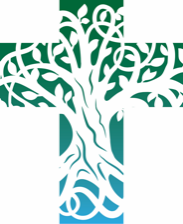 Ardal Cenhadaeth    					           				Dyffryn Clwyd                   Dyffryn Clwyd 										Mission Area 		Dyffryn Clwyd Mission AreaAnnual Vestry Meeting 2021     To be held via zoom 29th April 2021 at 7.00 pm                                             AGENDAOpening Prayers Tad Huw Present:Apologies: PART ONE Approval of Accounts Receive Trustees Report and Financial Statement of accounts 2020		   HBAppointment of OfficersMission Area Wardens 1.  Mair Ansell  		2. Vacant ?Confirmation of Church Wardens and Treasurers.Church Wardens      		TreasurersSt Peter’s Ruthin 	Lois Hubbard/Elaine Oldroyd	David SmartLlanfwrog		Richard Hughes		 	David SmartLlanrhydd		Haf Roberts			 	Martin JonesLlanfair DC		Mark Randall   	                      Martin KingEfenechtyd		Marion Henshaw			Jaap VaarkampClocaenog		Heledd Rees				Nesta ReesCyffylliog		Mark Jones 				Paul SawyerLlanarmon               Sue Hanahoe/ Ann Hurst 		Sue Hanahoe Llanbedr DC		Fiona Calver				Gwenda Williams Llangynhafal		Mair Ansell/Mary Parker		Bethan AtkinsonLlanynys		Rhian Edwards 			Rhian EdwardsLlanychan 		Judith Davies/Evelyn Weyman	Jonathan Major  Vote of thanks to our retiring Church Officers					HBReports from Church Officers of Dyffryn Clwyd Mission Area You will find written reports attached. Questions and Answers will have been submitted in advance.PART TWO – Mission Area Review - see document attached			                     HB 